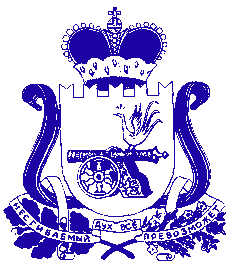 АДМИНИСТРАЦИЯ МУНИЦИПАЛЬНОГО ОБРАЗОВАНИЯ «КРАСНИНСКИЙ РАЙОН»  СМОЛЕНСКОЙ ОБЛАСТИП О С Т А Н О В Л Е Н И Еот 26.05.2017 № 273О внесении изменений в Административный регламент предоставления муниципальной услуги «Подготовка и выдача градостроительного плана земельного участка»        Рассмотрев письмо Департамента Смоленской области по строительству и жилищно-коммунальному хозяйству от 15.05.2017 №2134д, Администрация муниципального образования «Краснинский район» Смоленской областипостановляет:1. Внести в Административный регламент предоставления муниципальной услуги «Подготовка и выдача градостроительного плана земельного участка» (далее-Регламент), утвержденный Постановлением Администрации муниципального образования «Краснинский район» Смоленской области от 01.03.2011 года №63,  изменения следующего содержания:   -  в подразделе 2.2.1 раздела 2.2 слова «в течение тридцати дней» заменить словами «в течении двадцати дней».2. Настоящее постановление опубликовать на официальном сайте Администрации муниципального образования «Краснинский район» Смоленской области в информационно-телекоммуникационной сети «Интернет».3. Контроль за исполнением настоящего постановления оставляю за собой.Глава Администрациимуниципального образования«Краснинский район»Смоленской области                                                    	Г.М. Радченко